Οδηγίες Διαμόρφωσης Εργασιών για το 17ο Πανελλήνιο Συνέδριο Φυσικής«Η ΦΥΣΙΚΗ  ΣΥΝΑΝΤΑΕΙ  ΤΗ ΚΟΙΝΩΝΙΑ»ανακαλύψεις - επιτεύγματα - προοπτική για τη Φυσική του 21ου αιώναΑλεξίου Γεώργιος1, Μάρκου Γιάννης2 1 Yπ Δρ. Π.Τ.Δ.Ε. Α.Π.Θ.alegeo@eled.auth.gr 2 Καθηγητής Αστρονομίας Α.Π.Θ. markou@eled.auth.gr ΠΕΡΙΛΗΨΗ150 λέξεις το πολύ, μέγεθος χαρακτήρων 11, γραμματοσειρά Times New Roman, πλάγια.ΛΕΞΕΙΣ ΚΛΕΙΔΙΑ: συνέδριο, Ένωση Ελλήνων Φυσικών, έως 3 λέξεις κλειδιάΕΙΣΑΓΩΓΗ Διατυπώνονται ο σκοπός, οι επιμέρους στόχοι και η μεθοδολογία της εργασίας που ακολουθήθηκε. Ακολουθήστε το υπόδειγμα αυτού του κειμένου για να διαμορφώσετε τους τίτλους, τα ονόματα συγγραφέων, τις ενότητες, τις εικόνες, τη βιβλιογραφία κ.α. Για να δείτε τη μορφοποίηση απλά τοποθετείστε τον κέρσορα πάνω σε κάθε λέξη. Τα αρχεία να είναι της μορφής .doc ή .docx. Γραμματοσειρά παντού είναι η Times New Roman. Το μέγεθος της γραμματοσειράς του κυρίως κειμένου είναι 12 στιγμές. Επιλέξτε για το κυρίως κείμενο πλήρη στοίχιση.Η εισήγηση δεν θα πρέπει να είναι μεγαλύτερη από 4000 λέξεις (δεν συμπεριλαμβάνονται τίτλος, περίληψη, βιβλιογραφία).Το διάστιχο να είναι 1,5.ΕΝΟΤΗΤΑ Α  (π.χ. Θεωρητικό μέρος)Η μορφή της σελίδας είναι Α4, ενώ τα περιθώρια παντού (πάνω, κάτω, αριστερά, δεξιά) 2,5 εκ. ΕΝΟΤΗΤΑ  Β (π.χ. αποτελέσματα)Ανάμεσα στις παραγράφους να μεσολαβεί ένα μονό διάστιχο κενό. Στο κείμενο να υπάρχουν οι βιβλιογραφικές αναφορές (Halliday, Resnick & Walker, 2012). ΕΝΟΤΗΤΑ  Γ (π.χ. συμπεράσματα)Όλες οι εικόνες και οι πίνακες, να έχουν λεζάντα όπως στο υπόδειγμα, να είναι αριθμημένες και να αναφέρονται στο κείμενο.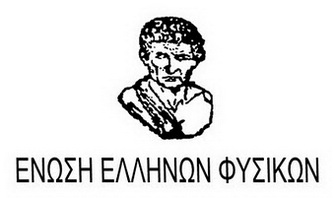 Εικόνα 1: Οι εικόνες κεντραρισμένες, μέγεθος χαρακτήρων 11, γραμματοσειρά Times New Roman, πλάγιαΒΙΒΛΙΟΓΡΑΦΙΑ Halliday, D., Resnick, R. & Walker, J. (2012). Φυσική Μηχανική, Κυματική, Θερμοδυναμική. Επιμέλεια Παπανικόλας Κ.Ν., Gutenberg.  ISBN: 978-960-01-1493-5.Kortemeyer, G. (2007). The challenge of teaching introductory physics to premedical students. Physics Teacher, 45, 552-7.Woolnough, B. (1994). Effective Science Teaching. Milton Keynes, Open University Press. 